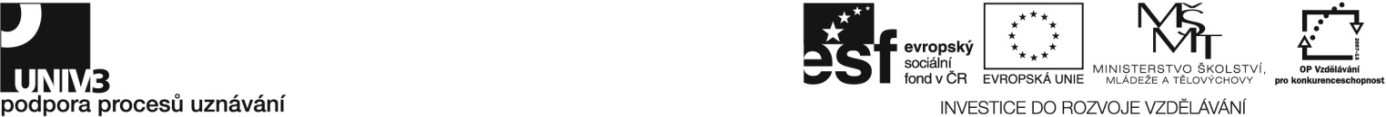 Konkrétní zadání41-062-M Lesní technik pro obchod, expedici a dopravu dříví  Zadání pro účastníky ověřování Ústní zkouška Popište kontrolu správnosti provedené sortimentace.Popište vyhotovení číselníku za vytěžený porost. Popište způsoby zajištění odbytu dřevní hmoty.Popište odvoz dříví k odběratelům dřevní hmoty.Vyjmenujte možné způsoby krátkodobého a dlouhodobého skladování dřevní hmoty.Popište kontrolu jakosti vyrobených sortimentů. Popište problematiku provozu strojů, vlastnosti a použití běžných provozních materiálů s ohledem na zásady hygieny, bezpečnosti práce a ochrany životního prostředí při jejich používání. Identifikujte možná nebezpečí úrazu nebo ohrožení zdraví na pracovišti a navrhněte způsob jejich odstranění. Popište první pomoc při úrazu. Písemná zkouška Specifikujte podmínky pro výrobu konkrétních sortimentů. Uveďte základní právní předpisy týkající se bezpečnosti a ochrany zdraví při práci a požární prevence v lesním hospodářství a uveďte zákonem zakázané činnosti v lese. Praktická zkouška Stanovte v porostu jakostní třídy dřeva a odhadněte zastoupení v procentech. V daném porostu vyjmenujte nejvhodnější sortimenty a vhodnou těžební metodu. Uveďte nejčastější vady dřeva, přírodní i mechanické. Na daném sortimentu procentuálně stanovte rozsah hniloby a tento sortiment zařaďte do jakostní třídy.Navrhněte správné rozmístění skládky na odvozním místě. Popište BOZP při skládkování dřevní hmoty a uveďte možná nebezpečí. Vysvětlete pojmy: surák, KPZ, čep, čelo a sdružený výřez.Proveďte měření dřevorubeckým pásmem na daném sortimentu. Předveďte práci s dřevorubeckou průměrkou. Názorně předveďte ověření hniloby, zda se jedná o měkkou či tvrdou hnilobu. Dřevorubeckým pásmem zjistěte délku a šířku hráně. Lesnickým sprejem vyznačte na hráni prostorový metr. Na dané hráni zjistěte kubické metry.Soupis materiálního a technického zabezpečení pro zajištění ověřování Lesní porost s probíhající těžbou.Doporučená pravidla pro měření a třídění dříví.Krychlící tabulky pro měření dříví.Měřící pomůcky.Atlas dřevin.Kontrola dodržení časového limituČinnost podle zadáníČasový limit (v min.)Ústní zkouška60Písemná zkouška30Praktická zkouška 90Doba trvání zkoušky (2 až 3 hodiny) 180 min.